РЕСПУБЛИКА БУРЯТИЯЗАКОНО НЕКОТОРЫХ ВОПРОСАХ УЧАСТИЯ ГРАЖДАН В ОХРАНЕ ОБЩЕСТВЕННОГОПОРЯДКА В РЕСПУБЛИКЕ БУРЯТИЯПринятНародным ХураломРеспублики Бурятия25 июня 2014 годаНастоящий Закон принят в целях реализации отдельных положений Федерального закона от 2 апреля 2014 года N 44-ФЗ "Об участии граждан в охране общественного порядка" (далее - Федеральный закон). Основные понятия, используемые в настоящем Законе, применяются в том же значении, что и в Федеральном законе.Статья 1. Деятельность органов государственной власти Республики Бурятия по обеспечению участия граждан в охране общественного порядка1. Органы государственной власти Республики Бурятия в целях обеспечения законности, правопорядка и общественной безопасности в соответствии с полномочиями, установленными Федеральным законом, другими федеральными законами и принятыми в соответствии с ними иными нормативными правовыми актами Российской Федерации, настоящим Законом и иными нормативными правовыми актами Республики Бурятия, оказывают поддержку гражданам и их объединениям, участвующим в охране общественного порядка.2. В целях содействия гражданам, участвующим в поиске лиц, пропавших без вести, органы государственной власти Республики Бурятия размещают на своих официальных сайтах в информационно-телекоммуникационной сети "Интернет", а также в средствах массовой информации, в том числе на общероссийских обязательных общедоступных телеканалах и радиоканалах, общедоступную информацию о лицах, пропавших без вести, месте их предполагаемого поиска, контактную информацию координаторов мероприятий по поиску лиц, пропавших без вести, иную общедоступную информацию, необходимую для эффективного поиска лиц, пропавших без вести.Порядок размещения такой информации исполнительными органами государственной власти Республики Бурятия определяется правовым актом Правительства Республики Бурятия.Порядок размещения такой информации Народным Хуралом Республики Бурятия определяется правовым актом Народного Хурала Республики Бурятия.3. Правительство Республики Бурятия определяет порядок направления рекомендаций органов государственной власти Республики Бурятия гражданам, участвующим в поиске лиц, пропавших без вести, для решения вопросов формирования организованных групп, определения маршрута и места предполагаемого поиска, иных вопросов.Статья 2. Деятельность органов местного самоуправления в Республике Бурятия по обеспечению участия граждан в охране общественного порядка1. Органы местного самоуправления в Республике Бурятия (далее - органы местного самоуправления) в соответствии с полномочиями, установленными Федеральным законом, Федеральным законом от 6 октября 2003 года N 131-ФЗ "Об общих принципах организации местного самоуправления в Российской Федерации", другими федеральными законами, настоящим Законом и муниципальными правовыми актами, оказывают поддержку гражданам и их объединениям, участвующим в охране общественного порядка, создают условия для деятельности народных дружин.2. В целях содействия гражданам, участвующим в поиске лиц, пропавших без вести, органы местного самоуправления размещают на своих официальных сайтах в информационно-телекоммуникационной сети "Интернет", а также в средствах массовой информации общедоступную информацию о лицах, пропавших без вести, месте их предполагаемого поиска, контактную информацию координаторов мероприятий по поиску лиц, пропавших без вести, иную общедоступную информацию, необходимую для эффективного поиска лиц, пропавших без вести.Порядок размещения такой информации определяется муниципальными правовыми актами.3. Органы местного самоуправления определяют порядок направления рекомендаций органов местного самоуправления гражданам, участвующим в поиске лиц, пропавших без вести, для решения вопросов формирования организованных групп, определения маршрута и места предполагаемого поиска, иных вопросов.4. Представительные органы соответствующих муниципальных образований в Республике Бурятия устанавливают границы территории, на которой может быть создана народная дружина.5. Органы местного самоуправления могут выделять средства на финансирование материально-технического обеспечения деятельности народных дружин, предоставлять народным дружинам помещения, технические и иные материальные средства, необходимые для осуществления их деятельности.6. Органы местного самоуправления за счет средств соответствующих местных бюджетов могут осуществлять материальное стимулирование деятельности народных дружинников, предоставлять народным дружинникам во время исполнения обязанностей народного дружинника проездные билеты на все виды общественного транспорта городского, пригородного и местного сообщения (за исключением такси) в пределах территории муниципального образования, а также осуществлять личное страхование народных дружинников на период их участия в мероприятиях по охране общественного порядка, устанавливать дополнительные льготы и компенсации для народных дружинников, гарантии правовой и социальной защиты членов их семей, а также использовать иные формы их материальной заинтересованности и социальной защиты, не противоречащие законодательству Российской Федерации и законодательству Республики Бурятия.(в ред. Закона Республики Бурятия от 07.03.2018 N 2839-V)Порядок предоставления органами местного самоуправления народным дружинникам льгот и компенсаций определяется муниципальными правовыми актами.Статья 3. Руководство деятельностью народных дружин в муниципальных образованиях в Республике Бурятия1. В границах территорий муниципальных образований в Республике Бурятия решением соответствующего исполнительного органа местного самоуправления муниципального образования из представителей органов местного самоуправления, общественных объединений правоохранительной направленности, народных дружин могут образовываться координирующие органы, обеспечивающие взаимодействие и координацию деятельности народных дружин (далее - координирующие органы).По решению координирующего органа муниципального района, муниципального округа, городского округа могут образовываться соответствующие координирующие органы для руководства работой народных дружин в районах (микрорайонах) городов, а также в отдельных населенных пунктах.(в ред. Закона Республики Бурятия от 29.04.2023 N 2590-VI)2. Координирующие органы в муниципальных образованиях в Республике Бурятия:1) проводят организационную работу по созданию в муниципальных образованиях народных дружин и совершенствованию их деятельности;2) планируют работу народных дружин, разрабатывают мероприятия по взаимодействию дружин, распределяют силы народных дружин по территории и направлениям их деятельности, организуют учебу командиров народных дружин;3) обобщают и распространяют положительный опыт работы народных дружин;4) принимают участие в разработке и осуществлении мероприятий по предупреждению правонарушений, вносят в этих целях в государственные органы и общественные организации предложения об устранении причин правонарушений и условий, способствующих их совершению;5) ходатайствуют перед руководителями организаций, а также перед общественными объединениями правоохранительной направленности о поощрении наиболее отличившихся народных дружинников;6) проводят смотры и слеты народных дружинников;7) отчитываются о своей работе перед исполнительным органом соответствующего муниципального образования;8) осуществляют хранение, учет, регистрацию и выдачу удостоверений народного дружинника в народных дружинах, не обладающих правами юридического лица.(п. 8 введен Законом Республики Бурятия от 07.05.2016 N 1760-V)3. Руководители координирующих органов утверждаются исполнительным органом местного самоуправления соответствующего муниципального образования. Предложения о кандидатах на должность руководителя координирующего органа могут вноситься главой муниципального образования, общественными объединениями правоохранительной направленности, народными дружинами.4. Положение о координирующем органе в муниципальном образовании в Республике Бурятия утверждается муниципальным правовым актом соответствующего муниципального образования.5. Материально-техническое обеспечение деятельности координирующих органов в муниципальных образованиях в Республике Бурятия осуществляется соответствующими органами местного самоуправления.Статья 4. Республиканский штаб народных дружин1. Правительством Республики Бурятия из представителей исполнительных органов государственной власти, общественных объединений правоохранительной направленности, руководителей координирующих органов в муниципальных образованиях в Республике Бурятия создается Республиканский штаб народных дружин, деятельность которого определяется настоящим Законом и положением, утверждаемым правовым актом Правительства Республики Бурятия.2. Республиканский штаб народных дружин:1) обобщает и распространяет положительный опыт деятельности координирующих органов в муниципальных образованиях в Республике Бурятия и общественных объединений правоохранительной направленности, отдельных народных дружин, оказывает необходимую методическую помощь в их работе;2) проверяет работу координирующих органов в муниципальных образованиях в Республике Бурятия и принимает меры по устранению выявленных недостатков;3) проводит республиканские слеты народных дружинников, организует учебу руководителей координирующих органов в муниципальных образованиях в Республике Бурятия;4) вносит в соответствующие государственные органы и общественные объединения правоохранительной направленности предложения по вопросам охраны общественного порядка;5) предоставляет Правительству Республики Бурятия ежегодные отчеты о своей работе;6) организует работу с координирующими органами в муниципальных образованиях в Республике Бурятия по выдаче удостоверений народного дружинника.(п. 6 введен Законом Республики Бурятия от 07.05.2016 N 1760-V)Статья 5. Удостоверение и форменная одежда народных дружинников1. Гражданину, принятому в народную дружину, выдается удостоверение народного дружинника, подтверждающее его статус, изготовленное в соответствии с описанием удостоверения и его образцом (приложение 1).Удостоверение подписывается и выдается в соответствии с Порядком выдачи удостоверения народного дружинника в Республике Бурятия (приложение 2).2. Народные дружинники при участии в охране общественного порядка, кроме случаев, установленных Федеральным законом, должны носить форменную одежду и (или) использовать отличительную символику народного дружинника согласно образцам форменной одежды и отличительной символики народного дружинника в Республике Бурятия (приложение 3).3. Изготовление и (или) приобретение бланков удостоверений народных дружинников, их форменной одежды и (или) отличительной символики осуществляется за счет средств народных дружин.Статья 6. Участие членов казачьих обществ в охране общественного порядка в Республике Бурятия1. Участие членов казачьих обществ, внесенных в государственный реестр казачьих обществ в Российской Федерации, в охране общественного порядка в Республике Бурятия производится с учетом особенностей, указанных в статье 23 Федерального закона и в Федеральном законе от 5 декабря 2005 года N 154-ФЗ "О государственной службе российского казачества".2. Народные дружинники из числа членов казачьих обществ выполняют обязанности по охране общественного порядка в форменной одежде, установленной для членов соответствующего казачьего общества, с использованием символики народного дружинника, утвержденной настоящим Законом.3. В качестве дополнительных источников финансирования народных дружин из числа членов казачьих обществ, их материально-технического обеспечения могут использоваться средства казачьих обществ.Статья 7. Участие органов государственной власти Республики Бурятия в материально-техническом обеспечении деятельности народных дружинОрганы государственной власти Республики Бурятия могут выделять средства на финансирование материально-технического обеспечения деятельности народных дружин, предоставлять народным дружинам помещения, технические и иные материальные средства, необходимые для осуществления их деятельности, в порядке, определяемом Правительством Республики Бурятия.Статья 8. Компенсации народным дружинникам и членам их семей в Республике Бурятия1. В связи с признанием народных дружинников негодными к выполнению работ в качестве народного дружинника вследствие увечья (ранения, травмы, контузии) либо заболевания, полученных ими в период их участия в мероприятиях по охране общественного порядка, им выплачивается единовременное пособие в размере 500000 рублей с последующим взысканием этой суммы с виновных лиц. Условия и основания принятия решения о взыскании суммы выплаченного пособия с виновных лиц определяются Правительством Республики Бурятия в соответствии с федеральным законодательством.(в ред. Закона Республики Бурятия от 07.03.2018 N 2839-V)2. Народным дружинникам, привлеченным органом исполнительной власти Республики Бурятия к участию в охране общественного порядка, спасении людей и имущества и оказанию первой помощи пострадавшим, использующим в служебных целях личный транспорт, выплачивается денежная компенсация.3. В случае гибели (смерти) народных дружинников, привлеченных для их участия в мероприятиях по охране общественного порядка, наступивших вследствие увечья (ранения, травмы, контузии) либо заболевания, полученных в период участия и в связи с участием в проведении указанных работ, членам семей выплачивается единовременное пособие в размере 1000000 рублей с последующим взысканием этой суммы с виновных лиц. Условия и основания принятия решения о взыскании суммы выплаченного пособия с виновных лиц определяются Правительством Республики Бурятия в соответствии с федеральным законодательством.(в ред. Закона Республики Бурятия от 07.03.2018 N 2839-V)Членами семьи, имеющими право на получение единовременного пособия за погибшего (умершего) народного дружинника, считаются:супруга (супруг), состоящая (состоящий) на день гибели (смерти) в зарегистрированном браке с народным дружинником в Республике Бурятия;родители народного дружинника в Республике Бурятия;дети, не достигшие возраста 18 лет или старше этого возраста, если они стали инвалидами до достижения ими возраста 18 лет, а также дети, обучающиеся в образовательных организациях по очной форме обучения, - до окончания обучения, но не более чем до достижения ими возраста 23 лет.4. Все расходы, связанные с подготовкой к перевозке тел, перевозкой тел, погребением народных дружинников, погибших или умерших в результате увечья (ранения, травмы, контузии), заболевания, полученных в период или вследствие участия в мероприятиях по охране общественного порядка, а также расходы по изготовлению и установке надгробных памятников осуществляются за счет республиканского бюджета.(в ред. Закона Республики Бурятия от 07.03.2018 N 2839-V)5. Порядок предоставления народным дружинникам компенсаций устанавливается Правительством Республики Бурятия.Статья 9. Вступление в силу настоящего Закона1. Настоящий Закон вступает в силу со дня его официального опубликования, за исключением положений, для которых частью 2 настоящей статьи установлены иные сроки вступления в силу.2. Часть 2 статьи 8 настоящего Закона вступает в силу одновременно со вступлением в силу Закона Республики Бурятия "О внесении изменений в Закон Республики Бурятия "О республиканском бюджете на 2014 год и на плановый период 2015 и 2016 годов", предусматривающего указанные виды расходов.3. Органы государственной власти Республики Бурятия, органы местного самоуправления обеспечивают принятие правовых актов, предусмотренных настоящим Законом, в срок до 1 ноября 2014 года.Глава Республики БурятияВ.В.НАГОВИЦЫНг. Улан-Удэ4 июля 2014 годаN 557-VПриложение 1к Закону Республики Бурятия"О некоторых вопросахучастия граждан в охранеобщественного порядкав Республике Бурятия"ОПИСАНИЕ И ОБРАЗЕЦ УДОСТОВЕРЕНИЯ НАРОДНОГО ДРУЖИННИКА ВРЕСПУБЛИКЕ БУРЯТИЯ1. Удостоверение народного дружинника в Республике Бурятия (далее - народный дружинник) представляет собой двухстраничную книжечку в твердой обложке красного цвета в развернутом виде размером 200 x 65 мм с воспроизведением в центре на лицевой стороне обложки золотистого тисненого стилизованного изображения Государственного герба Республики Бурятия, под которым в две строки размещена золотистым оттиском надпись "УДОСТОВЕРЕНИЕ НАРОДНОГО ДРУЖИННИКА", выполненная прописными буквами.2. На левой стороне внутренней наклейки удостоверения указывается наименование муниципального образования в Республике Бурятия, номер удостоверения. В левом нижнем углу располагается фотография народного дружинника размером 40 x 50 мм. Справа от нее указывается дата выдачи удостоверения.На правой стороне внутренней наклейки удостоверения указывается фамилия, имя, отчество народного дружинника, срок действия удостоверения. Ниже указываются фамилия и инициалы командира народной дружины, предусматриваются место для его личной подписи и место для печати народной дружины, а в народных дружинах, не обладающих правами юридического лица, - указываются фамилия и инициалы руководителя координирующего органа, предусматриваются место для его личной подписи и место для печати органа местного самоуправления, образовавшего соответствующий координирующий орган.(в ред. Закона Республики Бурятия от 07.05.2016 N 1760-V)3. Образец удостоверения народного дружинника: /\┌─────────────────────────────────┬────────────────────────────────────┐  ││                                 │                                    │  ││                                 │             Изображение            │  ││                                 │          Государственного          │  ││                                 │                герба               │  ││                                 │         Республики Бурятия         │65││                                 │                                    │мм││                                 │                                    │  ││                                 │            УДОСТОВЕРЕНИЕ           │  ││                                 │        НАРОДНОГО ДРУЖИННИКА        │  ││                                 │                                    │  ││                                 │                                    │  ││                                 │                                    │ \/└─────────────────────────────────┴────────────────────────────────────┘   <─────────────────────────────────────────────────────────────────────>                                        200 мм /\┌──────────────────────────────────────────────────────────────────────┐  ││                                                                      │  ││_________________________________ Фамилия:  ______________________    │  ││  (наименование муниципального    Имя:      ______________________    │  ││образования в Республике Бурятия) Отчество: ______________________    │  ││   удостоверение N __________                                         │60││                                  Действительно до "__" ______ 20__ г.│мм││  Место                               (срок действия удостоверения)   │  ││   для        "__" ______ 20__ г.                                     │  ││фотографии       (дата выдачи     ____________________________________│  ││                удостоверения)      М.П. подпись, фамилия, инициалы   │  ││         М.П.                          командира народной дружины     │  ││                                 (руководителя координирующего органа)│ \/└──────────────────────────────────────────────────────────────────────┘   <──────────────────────────────────────────────────────────────────────>                                    195 мм(п. 3 в ред. Закона Республики Бурятия от 07.05.2016 N 1760-V)Приложение 2к Закону Республики Бурятия"О некоторых вопросахучастия граждан в охранеобщественного порядкав Республике Бурятия"ПОРЯДОКВЫДАЧИ УДОСТОВЕРЕНИЯ НАРОДНОГО ДРУЖИННИКА В РЕСПУБЛИКЕБУРЯТИЯ1. Бланки удостоверений народного дружинника в Республике Бурятия (далее - народный дружинник) являются документами строгой отчетности.2. За хранение и учет бланков удостоверений ответственность несет командир народной дружины и ответственный сотрудник (секретарь) народной дружины, а в народных дружинах, не обладающих правами юридического лица, - ответственный сотрудник координирующего органа.(п. 2 в ред. Закона Республики Бурятия от 07.05.2016 N 1760-V)3. Учетом чистых бланков, хранением и выдачей удостоверений занимается ответственный сотрудник (секретарь) народной дружины, а в народных дружинах, не обладающих правами юридического лица, - ответственный сотрудник координирующего органа.(п. 3 в ред. Закона Республики Бурятия от 07.05.2016 N 1760-V)4. Бланки удостоверений, готовые и использованные удостоверения должны храниться в сейфе командира народной дружины или ответственного сотрудника (секретаря) народной дружины, а в народных дружинах, не обладающих правами юридического лица, - в сейфе ответственного сотрудника координирующего органа.(п. 4 в ред. Закона Республики Бурятия от 07.05.2016 N 1760-V)5. В бланк удостоверения вклеивается фотография народного дружинника, которая скрепляется печатью народной дружины, а в народных дружинах, не обладающих правами юридического лица, - печатью органа местного самоуправления, образовавшего соответствующий координирующий орган, графы заполняются в полном соответствии с личными данными народного дружинника. Исправления и подчистки на бланке удостоверения не допускаются.Удостоверение выдается на трехлетний срок, после чего производится замена на новое удостоверение.(п. 5 в ред. Закона Республики Бурятия от 07.05.2016 N 1760-V)6. После оформления удостоверения ответственный сотрудник (секретарь) народной дружины, а в народных дружинах, не обладающих правами юридического лица, - ответственный сотрудник координирующего органа производит регистрацию удостоверения в журнале учета выдачи и сдачи удостоверений народных дружинников и выдает его под роспись.(п. 6 в ред. Закона Республики Бурятия от 07.05.2016 N 1760-V)7. При выдаче удостоверения командир народной дружины, а в народных дружинах, не обладающих правами юридического лица, - руководитель координационного органа обязан провести разъяснительную работу с народным дружинником о ценности удостоверения и последствиях его утраты.(п. 7 в ред. Закона Республики Бурятия от 07.05.2016 N 1760-V)8. Замена удостоверения осуществляется в случае его утраты, непригодности для дальнейшего использования вследствие износа или повреждения, обнаружения неточности или ошибочности произведенных в нем записей, а также в случае изменения народным дружинником фамилии, имени или отчества.(п. 8 в ред. Закона Республики Бурятия от 07.05.2016 N 1760-V)9. Замена удостоверения осуществляется на основании заявления народного дружинника, в котором указываются причины его замены. В случае утраты удостоверения по не зависящим от народного дружинника обстоятельствам либо изменения им фамилии, имени или отчества к заявлению прилагаются документы, подтверждающие эти обстоятельства, либо факт изменения фамилии, имени или отчества.10. В случае выхода (исключения) из состава народной дружины народный дружинник в день выхода (исключения) обязан сдать удостоверение командиру или ответственному сотруднику (секретарю) народной дружины, а в народных дружинах, не обладающих правами юридического лица, - в координирующий орган.(п. 10 в ред. Закона Республики Бурятия от 07.05.2016 N 1760-V)11. Сверка учета действующих и выбывших народных дружинников, а также наличия чистых и использованных бланков удостоверений осуществляется командиром народной дружины, а в народных дружинах, не обладающих правами юридического лица, - координирующими органами не реже одного раза в полугодие, о чем делается соответствующая запись в журнале учета выдачи и сдачи удостоверений народных дружинников.(п. 11 в ред. Закона Республики Бурятия от 07.05.2016 N 1760-V)12. По истечении срока действия удостоверения народный дружинник в течение 3 рабочих дней обязан сдать удостоверение и при необходимости получить новое.13. При сдаче удостоверения, а также при выдаче нового удостоверения делается соответствующая запись в журнале учета выдачи и сдачи удостоверений народных дружинников.14. Использованные или испорченные бланки удостоверений подлежат уничтожению, о чем составляется акт, содержащий полные сведения об уничтожаемых удостоверениях.Приложение 3к Закону Республики Бурятия"О некоторых вопросахучастия граждан в охранеобщественного порядкав Республике Бурятия"ОБРАЗЕЦ ФОРМЕННОЙ ОДЕЖДЫ И ОТЛИЧИТЕЛЬНОЙ СИМВОЛИКИ НАРОДНОГОДРУЖИННИКА В РЕСПУБЛИКЕ БУРЯТИЯ1. Летняя форменная одежда народного дружинника в Республике Бурятия (далее - народный дружинник) включает в себя:кепку из смесовой ткани с жестким козырьком, цвет: камуфлированный серый;куртку из смесовой ткани (65% полиэфир, 35% хлопок), плотность 210 г/кв. м, с погонами и потайной застежкой на пуговицы, цвет: камуфлированный серый;брюки с дополнительными регуляторами объема по линии талии и по низу изделия, застежкой на пуговицы, шлевками под ремень, цвет: камуфлированный серый.2. Зимняя форменная одежда народного дружинника включает в себя:шапку вязаную, цвет: черный;куртку со съемным утепленным капюшоном и трикотажными манжетами, воротник с искусственным мехом, накладные карманы с клапанами, ткань верха и подкладки - 100% полиэфир, утеплитель: синтепон плотностью 360 г/кв. м, цвет: камуфлированный серый;полукомбинезон на регулируемых бретелях, ткань верха и подкладки - 100% полиэфир, утеплитель: синтепон плотностью 240 г/кв. м, цвет: камуфлированный серый;перчатки трикотажные, цвет: черный.2.1. Альтернативный вариант форменной одежды включает в себя форменный жилет.Форменный жилет народного дружинника должен быть выполнен из износоустойчивой ткани ярко-желтого цвета, с элементами из светоотражающих материалов, V-образным вырезом горловины, центральной бортовой застежкой.Отличительные особенности форменного жилета народного дружинника:1) жилет имеет две горизонтальные светоотражающие серебристые полосы (ширина полосы - 5,0 см);2) на уровне груди слева на жилете крепится прямоугольная нашивка с надписью желтого цвета на черном фоне желтой каймой: "ДНД" (высота букв - 2,5 см);3) на спине по центру в верхней части жилета крепится прямоугольная нашивка с надписью желтого цвета на черном фоне с желтой каймой: "НАРОДНАЯ ДРУЖИНА" (высота букв - 7,0 см);4) спереди жилета допускается наличие нижних левого и правого карманов, а по бокам жилета - затягивающих хлястиков для регулирования жилета по ширине.(п. 2.1 введен Законом Республики Бурятия от 14.10.2015 N 1393-V)3. Отличительная символика народного дружинника может применяться совместно либо в одном из двух вариантов:нарукавная повязка длиной 300 - 400 мм, шириной 100 мм, из красного материала, с надписью белого цвета "НАРОДНЫЙ ДРУЖИННИК";жетон, который представляет собой металлический круг желтого цвета диаметром 50 мм с каймой синего цвета толщиной 10 мм. В центре жетона на желтом фоне надпись с наименованием народной дружины, выше - стилизованное изображение герба соответствующего муниципального образования в Республике Бурятия, в верхней части жетона на синем фоне на кайме располагается надпись "РЕСПУБЛИКА БУРЯТИЯ", в нижней части жетона на синем фоне на кайме указывается наименование муниципального образования в Республике Бурятия.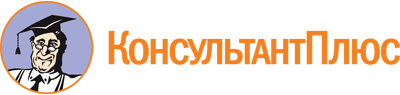 Закон Республики Бурятия от 04.07.2014 N 557-V
(ред. от 29.04.2023)
"О некоторых вопросах участия граждан в охране общественного порядка в Республике Бурятия"
(принят Народным Хуралом РБ 25.06.2014)
(вместе с "Порядком выдачи удостоверения народного дружинника в Республике Бурятия")Документ предоставлен КонсультантПлюс

www.consultant.ru

Дата сохранения: 20.06.2023
 4 июля 2014 годаN 557-VСписок изменяющих документов(в ред. Законов Республики Бурятия от 14.10.2015 N 1393-V,от 07.05.2016 N 1760-V, от 07.03.2018 N 2839-V, от 29.04.2023 N 2590-VI)Список изменяющих документов(в ред. Закона Республики Бурятия от 07.05.2016 N 1760-V)Список изменяющих документов(в ред. Закона Республики Бурятия от 07.05.2016 N 1760-V)Список изменяющих документов(в ред. Закона Республики Бурятия от 14.10.2015 N 1393-V)